T.C.ORTA DOĞU TEKNİK ÜNİVERSİTESİ YAPI İŞLERİ VE TEKNİK DAİRE BAŞKANLIĞI Satın Alma Birimi DUYURU 									17/10/2019          Yapı İşleri ve Teknik Daire Başkanlığı’nca “Jeneratör İçin Malzeme Alım İşi”  işi Doğrudan Temin (22/d)  ile yaptırılacaktır. İlgililerin Başkanlığımız Satın Alma Birimine 22/10/2019 Salı günü saat 14:00’e kadar tekliflerini sunmaları rica olunur.  Saat 14:00’den sonra gelen teklifler değerlendirilmeye alınmayacaktır.          Saygılarımla.  AÇIKLAMA:  *    Teklif zarfları Satın Alma Birimi’nden Veli YEŞİLSU’ya ( 210 61 66 ) elden teslim edilecektir. ** İlgili firmalara Elektrik İşletme Müdürlüğü personeli Teknisyen. Mesut BOLAT(210 75 53) Tarafından Yer Gördü/ Numune Hakkında  bilgi verilecektir.***Kapalı zarfta “Teknik Şartname (Okudum Kabul Ediyorum yazılarak imzalanacaktır)”, “Numune/Yer Görme Belgesi” ve “Fiyat Teklifi”  firma kaşeli ve imzalı olarak sunulacaktır.****Doğrudan temin ile ilgili duyuru, numune gördü, malzeme listesi, teknik şartname ve sonuç bilgilerine   http://satinalma.yitdb.metu.edu.tr/ linkinden erişebilirsiniz.Cahit KÖKSAL Araştırmacı Satın Alma Birim YöneticisiSIRA NOAÇIKLAMALAR/ MALZEMELRİN CİNSİMİKTARIBİRİMİ1250-630 A. 70 kA TERMİK MANYETİK KOMPATK ŞALTER( MOTORLU)1 ADET21250 A 70 kA TERMİK MANYETİK KOMPAKT ŞALTER(MOTORLU)1ADET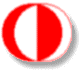 